В целях определения нормативной штатной численности муниципального казенного учреждения культуры «Ленский историко – краеведческий музей» постановляю:Утвердить порядок определения нормативной штатной численности муниципального казенного учреждения культуры «Ленский историко – краеведческий музей», согласно приложению к настоящему постановлению.Ведущему специалисту общего отдела (Старостина О.Д.) опубликовать настоящее постановление в средствах массовой информации и разместить на официальном сайте муниципального образования «Ленский район».Контроль исполнения настоящего постановления возложить на заместителя главы по социальным вопросам Евстафьеву Н.Н.Глава                                                                                      Ж.Ж. АбильмановПриложение к постановлению главыот « __» ______ 20    г.№ ___________________                               Порядок определения нормативной численности работников МКУК «Ленский историко-краеведческий музей»Порядок определения штатной численности муниципального казенного учреждения культуры «Ленский историко-краеведческий музей» (далее - Порядок) определяет основные механизмы расчета нормативной штатной численности в зависимости от степени достижения целей и результатов для реализации муниципальной программы.Порядок разработан в соответствии с:- Федеральным законом «О Музейном фонде Российской Федерации и музеях в Российской Федерации» от 26.05.1996 №54-ФЗ;- Письмом Министерства культуры РФ «О методических рекомендациях по введению нормирования труда в государственных (муниципальных) учреждениях культуры с указанием особенностей введения типовых норм труда в библиотеках, фильмофондах, зоопарках, музеях и других организациях музейного типа» от 03.07.2015 №231-01-39-НМ;- Модельным стандартом деятельности муниципального музея Республики Саха (Якутия), утвержденным Постановлением главы МО «Ленский район» от 17 октября 2018 года №01-03-902/8 «Об утверждении модельных стандартов деятельности учреждений культуры МО «Ленский район»»;- Приказом Министерства культуры РФ от 30 декабря 2014 г. N 2478
"Об утверждении типовых отраслевых норм труда на работы, выполняемые в зоопарках, фильмофондах, музеях и других организациях музейного типа".Нормативы штатной численности работников МКУК «Ленский историко-краеведческий музей» предназначены для установления штатной численности персонала, которая позволяет осуществлять основную (уставную) деятельность музея и оказывать услуги населению. Расчет нормативной численности заведующих отделами (секторами), научных сотрудников, методистов, сотрудников, осуществляющих учетно - хранительскую деятельность и научно-фондовую работу, осуществляется исходя из факторов, оказывающих наиболее существенное влияние на численность работников музея.Содержание работы:Научно-исследовательская деятельность музеев, независимо от структуры музея, обеспечивает 3 основных направления деятельности:- комплектование, учет и хранение коллекций,- создание полноценных по форме и содержанию музейных экспозиций и выставок;- популяризация музейных коллекций.Данные направления деятельности включают разнообразные виды и формы работ, теснейшим образом взаимосвязанных и взаимообусловленных:- разработка научной концепции комплектования фондов;- выявление предметов музейного значения с целью развития различных коллекций музея и музейного собрания в целом и последующего пополнения Музейного фонда Российской Федерации;- научное описание музейных предметов;- оформление документации по включению выявленных предметов в состав Музейного фонда Российской Федерации;- документационное обеспечение движения предметов внутри музея и за его пределами;- проведение плановых сверок наличия музейных предметов с учетной документацией, и подготовка информации для включения в Государственный каталог Музейного фонда Российской Федерации и КАМИС;- атрибуция музейных предметов, их каталогизация- проведение мероприятий по профилактическому осмотру предметов, проведению консервационных мероприятий по обеспечению сохранности музейных предметов;- изучение источников и литературы в области профильных дисциплин, разработка документации по проектированию экспозиций и выставок, создание экспозиций и выставок;- хранение экспозиций и выставок (ежедневная проверка наличия предметов в экспозиции, мониторинг состояния сохранности предметов, составление учетной документации в соответствии с изменениями состава экспонатов);- разработка методической документации к экскурсиям, лекциям, сценариев проведения праздничных, образовательных программ, массовых мероприятий;- проведение экскурсий и лекций (в соответствии с утвержденными нормами), массовых мероприятий, праздников, образовательных программ с учетом особенностей разных возрастных и социальных групп посетителей музея. Нормативная потребность музея в штатных работниках определяется:- на основе основных показателей деятельности музея - объёма предоставляемых услуг,  количества структурных подразделений, филиалов, использования нестационарных форм обслуживания и т.д.;- на основе организации и проведении различных форм музейной работы, организации и выполнении основных видов методической работы, работы вспомогательных служб.Штатное расписание МКУК «Ленский историко-краеведческий музей» формируется также исходя из следующих критериев:- наличие у музея статуса юридического лица;- объем музейного фонда;-количество отдельных объектов;- экспозиционно-выставочная площадь и количество экспонирующихся предметов;- количество проведенных мероприятий;- охват населения музейными услугами;- направления работы, по которым работает музей.Общая нормативная штатная численность работников музея определяется путем суммирования нормативной численности основного персонала, нормативной численности административно-управленческого персонала, технического и обслуживающего персонала.Чн = Чо +Чау + ЧтоК основному персоналу музея относятся:-главный хранитель фонда;-хранитель фондов;-заведующий отделом (по профилю деятельности);- редактор электронных баз данных музея;- экскурсовод;- ученый секретарь;- организатор экскурсий;- научный сотрудник;- младший научный сотрудник;- специалисты: по учету музейных предметов, по обеспечению сохранности музейных предметов, по обеспечению сохранности объектов культурного наследия, по организации безопасности музейных предметов, по экспозиционной и выставочной деятельности;- хранитель музейных предметов;- эксперты: по технико-технологической экспертизе музейных предметов, по изучению и популяризации объектов культурного наследия. Объективные организационно-технические условия деятельности музея (квалификация персонала, организация труда и управления, внедрение новых технологий, техническая оснащенность, наличие помещений и др., а также изменение объемов обслуживания и объемов оказания муниципальных услуг)  обуславливают необходимость корректировки его нормативной численности.Расчетный норматив штатной численности основного персонала музея может корректироваться с учетом изменения Распределение нормы штатной численности основного персонала работников музея по профессионально-квалификационным группам и должностям производится учреждением самостоятельно (на основании устанавливаемых для них объемов работ).При наличии специальной электронной программы КАМИС вводится редактор электронных баз данных предметов – 1 шт. ед.Чо=А1+А2+Б+В, гдеА1 - сотрудники, осуществляющие научно-фондовую работу;А1 = 0,001 (1/1 000 предметов на одного хранителя) х Ф1, гдеФ1 - количество основного фонда музея;А2 - сотрудники, осуществляющие учетно-хранительскую и научно-исследовательскую работу; А2 = 0,001 х Ф Где:Ф – количество предметов основного и научно-вспомогательного фонда;Б - сотрудники, осуществляющие экспозиционно выставочную работу;Б = 1,53159 х П1 + 0,000303 х П2 + 0,0007 х П3Где:П1-количество объектов для оформления выставок и экспозиций;П2-экспозиционно-выставочная площадь;П3-количество экспонируемых предметовВ - сотрудники, осуществляющие обеспечение научно-просветительской работы.В = 0,155 х П4 + 0,012 х П5, где:П4 - количество массовых мероприятий;П5 - количество населения, охваченная музейными услугами (тыс. чел);Нормативная численность административно-управленческого персонала в музее определяется, исходя из количества управленческих объектов, организационно-технических условий деятельности учреждения, и др., в пределах от 25 до 35 % от расчетной нормы штатной численности основного персонала работников музея. Расчетный норматив штатной численности административно-управленческого персонала музея может корректироваться с учетом наличия обособленных подразделений.К административно-управленческому персоналу относятся:-директор;-заместитель директора;-заведующий филиалом;-заведующий отделом (не основным).Чау  = 0,25 х ЧоЧисленность технического и обслуживающего персонала определяется в музее, исходя из общеотраслевых норм в соответствии с объемами обслуживания и техническими характеристиками зданий и помещений (таблица №1).  Нормы штатной численности технического и обслуживающего персонала МКУК «ЛИКМ»     Начальник МКУ «ЛРУК»                                              С.П.КударьПриложение к Порядку определения нормативной численностиМКУК «ЛИКМ»Определение нормативной численности работников МКУК «Ленский историко-краеведческий музей»Общая нормативная штатная численность работников музея определяется путем суммирования нормативной численности основного персонала, нормативной численности административно-управленческого персонала, технического и обслуживающего персонала.Чн = Чо +Чау + ЧтоНормы штатной численности основного персонала МКУК «ЛИКМ»                                                                                                        Таблица 1Для расчета взяты данные статистического отчета (количественные показатели) 8 НК за 2019 год:2005 единиц - количество основного фонда музея;    5 571 единиц - количество предметов основного и научно-вспомогательного фонда;1 объект - количество объектов для оформления выставок и экспозиций;    459 кв.м. - экспозиционно-выставочная площадь;    762 предмета - количество экспонируемых предметов45 мероприятий - количество массовых мероприятий;    14,4 тыс. чел. - количество населения, охваченное музейными услугами (тыс. чел);Численность основного персонала  МКУК «ЛИКМ» планируется с учетом ежегодного прироста количественных показателей.Распределение штатной численности основного персонала работников музея по профессионально-квалификационным группам и должностям производится учреждением самостоятельно. Нормативная численность административно-управленческого персонала в музее определяется, исходя из количества управленческих объектов, организационно-технических условий деятельности учреждения, и др., в пределах от 25 до 35 % от расчетной нормы штатной численности основного персонала работников музея. Чау  = 0,25 х ЧоЧау =  0,25 х 17,5 = 4 штатных единицыРаспределение штатной численности административно-управленческого персонала по профессионально-квалификационным группам и должностям производится учреждением самостоятельно.Введение в штат ставки заведующей сектором декоративно – прикладного искусства обусловлено тем, что в Республике Саха (Якутия) остро встал вопрос по поддержке народных художественных промыслов. В мае 2017 года состоялась видеоконференция с Министерством культуры и духовного развития, где поднимался вопрос о создании во всех улусах республики Центров ремесел. В Государственной программе РС (Я) «Создание условий для духовно-культурного развития народов Якутии на 2012-2019 гг.» в подпрограмме «Поддержка и развитие народных художественных промыслов и ремесел народов РС (Я)» прописано о необходимости введения штатной единицы. В Ленском районе эта работа ведется на базе музея. Заведующая сектором декоративно – прикладного искусства координирует работу мастеров и ремесленников района. Должность заведующей сектором военной истории введена с целью сбора и сохранения исторических ценностей по ветеранам войны, тыла, труда Ленского района, а также усилению работы по военно-патриотическому воспитанию подрастающего поколения.Должность руководителя клубного формирования введена в штат музея для руководителя фольклорного ансамбля казачьей песни «Любо». Важность сохранения и поддержки творческих казачьих коллективов закреплена в Стратегии развития государственной политики Российской Федерации в отношении российского казачества до 2020 года (утв. Президентом РФ от 15 сентября 2012 г. N Пр-2789).Численность технического и обслуживающего персонала определяется, исходя из общеотраслевых норм в соответствии с объемами обслуживания и техническими характеристиками зданий и помещений (таблица 2).Таблица 2   Нормы штатной численности технического и обслуживающего персонала МКУК «ЛИКМ»Такие должности как рабочий  по  комплексному  обслуживанию  и ремонту здания, уборщик служебных помещений, дворник  не рассчитываются т.к. помещение музея и технический персонал переданы в МКУ «Гранит».Должность сторожа введена для охраны «Домов Громовых» в п. Витим.Чн = Чо +Чау + Что          Чн =  17,5 + 4,0 + 10,0 = 31,5 штатных единиц     Начальник МКУ «ЛРУК»                                              С.П.КударьМуниципальное образование«ЛЕНСКИЙ РАЙОН»Республики Саха (Якутия)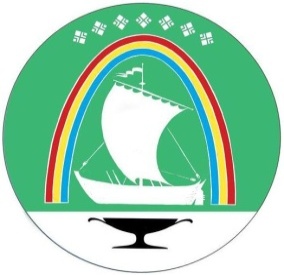 Саха Өрөспүүбүлүкэтин «ЛЕНСКЭЙ ОРОЙУОН» муниципальнайтэриллиитэСаха Өрөспүүбүлүкэтин «ЛЕНСКЭЙ ОРОЙУОН» муниципальнайтэриллиитэПОСТАНОВЛЕНИЕПОСТАНОВЛЕНИЕ                  УУРААХ                  УУРААХг. Ленскг. ЛенскЛенскэй кЛенскэй кот «_09_» __октября__2020 года                            № __01-03-505/0____от «_09_» __октября__2020 года                            № __01-03-505/0____от «_09_» __октября__2020 года                            № __01-03-505/0____от «_09_» __октября__2020 года                            № __01-03-505/0____Об утверждении порядка определения нормативной численности работников МКУК «Ленский историко – краеведческий музей»Наименование должностиКоличество штатных единицСмотритель музейный1 шт. ед. – на 150 м2 экспозиционной выставочной площадиСекретарь1 шт.ед. -  при наличии численности работников свыше 20 чел.Рабочий  по  комплексному  обслуживанию  и ремонту зданияВ учреждениях  1 группы оплаты труда – 3 шт.ед.; 2 группы оплаты труда – 2 шт.ед. Уборщик служебных помещений1 шт.ед. на каждые 500 кв.м. убираемой площади,                                      но не менее 1 шт.ед. на учреждениеГардеробщик Устанавливается при наличии оборудованных гардеробов из расчета        1 шт.ед. на каждые 300 номеров, но не менее 1 шт.ед. на учреждениеСторож, вахтер, дежурный 1 шт.ед. на 1 смену на каждое отдельно стоящее здание из расчета 8 часов при ночном (круглосуточном) дежурстве, исходя из  нормы рабочего времени в месяц. При охране здания без пульта вневедомственной охраны устанавливается 4 ставки на 1 здание Дворник 1 шт.ед. – при ручной уборке 1650 кв.м.  территории 1 класса; 1100 кв.м. территории 2 класса, 950 кв.м. территории 3 класса (классы территории определяются по интенсивности пешеходного движения: 1 класс – до 50 чел./час, 2 класс – от 50 до 100 чел./час., 3 класс – свыше 100 чел.час)№Наименование учрежденияРасчет норматива штатной численности основного персонала музеяНорматив штатной численности (чел)1Муниципальное казенное учреждение культуры «Ленский историко-краеведческий музей» МО «Ленский район» РС (Я)Сотрудники, осуществляющие научно-фондовую работу (главный хранитель фонда, хранитель фонда, хранитель музейных предметов и др.): 0,001х2005=22,01Муниципальное казенное учреждение культуры «Ленский историко-краеведческий музей» МО «Ленский район» РС (Я)Сотрудники, осуществляющие учетно-хранительскую работу и научно-исследовательскую работу (научный сотрудник, специалист по учету музейных предметов и др.): 0,001х5571=5,55,51Муниципальное казенное учреждение культуры «Ленский историко-краеведческий музей» МО «Ленский район» РС (Я)Сотрудники, осуществляющие экспозиционно-выставочную работу (специалист по экспозиционно-выставочной деятельности и др.):1,53159х1+0,000303х459+0,0007х762=1,81,81Муниципальное казенное учреждение культуры «Ленский историко-краеведческий музей» МО «Ленский район» РС (Я)Сотрудники, осуществляющие обеспечение научно-просветительской работы (методист по музейно-образовательной деятельности, методист по научно-просветительской деятельности, руководитель студии, руководитель клубного формирования, экскурсовод и др.): 0,155х45+0,012х14,4 (тыс. чел.) =7,27,2Итого:16,5При наличии КАМИС добавляется 1 ставка редактора электронных баз данных музеяВсего: 	17,5При наличии КАМИС добавляется 1 ставка редактора электронных баз данных музеяВсего: 	17,5При наличии КАМИС добавляется 1 ставка редактора электронных баз данных музеяВсего: 	17,5При наличии КАМИС добавляется 1 ставка редактора электронных баз данных музеяВсего: 	17,5Наименование должностиНорматив штатной численности (чел)Смотритель музейный: 459 м2 / 150м2  = 3 шт.ед.3,0Секретарь: штатная численность МКУ «ЛИКМ» 20,5 ед.1,0Рабочий  по  комплексному  обслуживанию  и ремонту здания Уборщик служебных помещений Дворник0Гардеробщик 1,0Сторож: 2 здания5,0 Итого:10,0